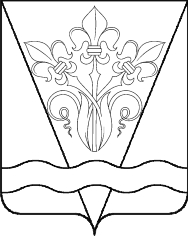 Совет бойкопонурского СЕЛЬСКОГО ПОСЕЛЕНИЯ КалининскОГО районАРЕШЕНИЕот 22.12.2020			                       № 62хутор БойкопонураО внесении изменений в решение Совета Бойкопонурского сельского поселения Калининского района от 27 января 2006г. № 28 «О  создании административной комиссии при администрации  Бойкопонурского сельского поселения Калининского района»В соответствии с Уставом Бойкопонурского сельского поселения Калининского района, в связи с кадровыми изменениями Совет Бойкопонурского сельского поселения Калининского района РЕШИЛ:          1. Внести изменения в приложение № 1 к решению Совета    Бойкопонурского   сельского    поселения   Калининского     района от 27 января 2006 года № 28 «О создании административной комиссии при администрации Бойкопонурского   сельского поселения Калининского района», изложив его в новой редакции согласно приложению.          2. Контроль за выполнением настоящего решения возложить на постоянную комиссию по вопросам социально-правового и организационного обеспечения деятельности органов местного самоуправления (Углова).           3.  Решение вступает в силу со дня его подписания.. Глава Бойкопонурского сельского поселения Калининского района                                                                     Ю.Я. ЧернявскийПриложениек решению СоветаБойкопонурского сельского поселенияКалининского районаот 22.12.2020г. № 62«Приложение № 1к решению СоветаБойкопонурского сельского поселенияКалининского районаот 27.01.2006г. № 28(в редакции решения СоветаБойкопонурского сельского поселенияКалининского районаот 22.12.2020г. № 62)СПИСОКчленов административной комиссии при администрацииБойкопонурского сельского поселения Калининского районаГлава Бойкопонурского сельского поселенияКалининского района                                                                     Ю.Я. ЧернявскийПредседатель комиссии:Секретарь комиссии:Члены комиссии:  Галанов Евгений Александрович -                                               заместитель главы сельского поселенияНауменко Александра Викторовна -                                                        специалист общего отделаГилев Владимир Павлович – атаман Бойкопонурского ХКО,                                                       Грязнов Сергей Васильевич -                                                        атаман Андреевского ХКО,Дмитриева Галина Викторовна -председатель ТОС № 1,     Петрусь Людмила Егоровна – председатель ТОС № 2,Кучма Алексей Яковлевич – председатель ТОС № 3,Скрипниченко Зоя Михайловна -председатель ТОС № 4,      Ерофеева Галина Юрьевна – председатель ТОС № 5,                                                   Бурменская Нина Сергеевна -председатель ТОС № 6,  Баненко Лариса Александровна – председатель ТОС № 7                                                      УУП ОМВД России по Калининскому району (по согласованию)»	